«Крыммедстрах»: Проведение ПЦР исследования на новую коронавирусную инфекцию (COVID-19) за счёт средств ОМС при оказании медицинской помощи в амбулаторных условияхООО «СМК «Крыммедстрах» информирует граждан, что в рамках реализации территориальной программы обязательного медицинского страхования Республики Крым за счет средств обязательного медицинского страхования (ОМС) осуществляется проведение исследований на наличие новой коронавирусной инфекции (COVID-19) методом полимеразной цепной реакции (ПЦР) в случае:наличия у застрахованных граждан признаков острого простудного заболевания неясной этиологии при появлении симптомов, не исключающих наличие новой коронавирусной инфекции (COVID-19);наличия у застрахованных граждан новой коронавирусной инфекции (COVID-19), в том числе для оценки результатов проводимого лечения;положительного результата исследования на выявление возбудителя новой коронавирусной инфекцией (COVID-19), полученного с использованием экспресс-теста (при условии передачи гражданином или уполномоченной на экспресс-тестирование организацией указанного теста медицинской организации).Проведение ПЦР исследований на наличие новой коронавирусной инфекции в иных случаях в амбулаторных условиях не подлежит оплате за счет ОМС.Важно!Если Ваши права в системе ОМС нарушают, а также по любым вопросам, связанным с порядком получения и качеством медицинской помощи, обращайтесь к страховым представителям:- по телефонам прямой связи, которые расположены в лечебных учреждениях (поликлиниках);- по телефону контакт-центра Территориального фонда ОМС;- по телефону «горячей линии» своей страховой компании.ООО «СМК «Крыммедстрах» (лиц. ОС «4325-01» от 13.07.2015г. выдана ЦБ РФ, член Всероссийского союза страховщиков, рег.№160). Обращайтесь по адресам: г. Бахчисарай, ул. Фрунзе, 46, по телефону «горячей линии»: 8-800-100-77-03, e-mail: office@krym-ms.ru, сайт: www.oms-crimea.ru.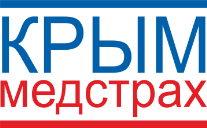 